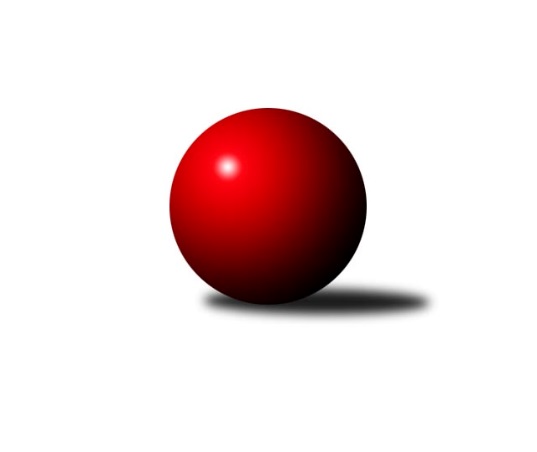 Č.3Ročník 2018/2019	29.9.2018Nejlepšího výkonu v tomto kole: 3357 dosáhlo družstvo: TJ Horní Benešov A3. KLM C 2018/2019Výsledky 3. kolaSouhrnný přehled výsledků:TJ Opava 	- TJ Odry 	7:1	3209:3080	13.0:11.0	29.9.TJ Prostějov 	- KK Šumperk A	6:2	3260:3230	13.0:11.0	29.9.TJ Horní Benešov A	- TJ Sokol Machová 	7:1	3357:3090	18.0:6.0	29.9.KK Zábřeh B	- TJ Tatran Litovel 	7:1	3216:3134	12.0:12.0	29.9.TJ Sokol Bohumín 	- KK Jiskra Rýmařov 	8:0	3211:3062	15.5:8.5	29.9.Sokol Přemyslovice 	- KK Šumperk B	7:1	3297:3085	19.0:5.0	29.9.Tabulka družstev:	1.	TJ Opava	3	3	0	0	20.0 : 4.0 	42.0 : 30.0 	 3281	6	2.	TJ Horní Benešov A	3	3	0	0	19.0 : 5.0 	45.0 : 27.0 	 3268	6	3.	TJ Sokol Bohumín	3	2	0	1	15.0 : 9.0 	41.0 : 31.0 	 3122	4	4.	Sokol Přemyslovice	3	2	0	1	14.0 : 10.0 	41.5 : 30.5 	 3076	4	5.	TJ Prostějov	3	2	0	1	13.0 : 11.0 	34.5 : 37.5 	 3263	4	6.	KK Jiskra Rýmařov	3	2	0	1	12.0 : 12.0 	34.5 : 37.5 	 3140	4	7.	KK Zábřeh B	3	1	0	2	11.0 : 13.0 	33.0 : 39.0 	 3187	2	8.	TJ Odry	3	1	0	2	10.0 : 14.0 	40.5 : 31.5 	 3165	2	9.	TJ Sokol Machová	3	1	0	2	9.0 : 15.0 	28.5 : 43.5 	 3171	2	10.	KK Šumperk B	3	1	0	2	8.0 : 16.0 	26.5 : 45.5 	 3062	2	11.	KK Šumperk A	3	0	0	3	8.0 : 16.0 	33.0 : 39.0 	 3120	0	12.	TJ Tatran Litovel	3	0	0	3	5.0 : 19.0 	32.0 : 40.0 	 3150	0Podrobné výsledky kola:	 TJ Opava 	3209	7:1	3080	TJ Odry 	Svatopluk Kříž	115 	 132 	 144 	135	526 	 2:2 	 503 	 133	140 	 124	106	Stanislav Ovšák	Rudolf Haim	102 	 124 	 118 	120	464 	 0:4 	 565 	 142	149 	 129	145	Marek Frydrych	Maciej Basista	122 	 141 	 135 	136	534 	 2:2 	 502 	 128	121 	 140	113	Daniel Ševčík st.	Břetislav Mrkvica	147 	 142 	 124 	140	553 	 3:1 	 520 	 130	133 	 128	129	Petr Dvorský	Petr Bracek	138 	 146 	 154 	129	567 	 4:0 	 455 	 94	126 	 118	117	Jaromír Lušovský	Michal Blažek	130 	 153 	 140 	142	565 	 2:2 	 535 	 143	123 	 121	148	Karel Chlevišťanrozhodčí: Volný JiříNejlepší výkon utkání: 567 - Petr Bracek	 TJ Prostějov 	3260	6:2	3230	KK Šumperk A	Bronislav Diviš	130 	 97 	 140 	153	520 	 3:1 	 529 	 116	152 	 130	131	Miroslav Smrčka	Michal Smejkal	150 	 144 	 124 	127	545 	 4:0 	 457 	 115	113 	 115	114	Jan Semrád	Jan Pernica	133 	 143 	 148 	139	563 	 2:2 	 527 	 109	159 	 111	148	Pavel Košťál	Aleš Čapka	123 	 127 	 146 	148	544 	 3:1 	 555 	 151	122 	 137	145	Marek Zapletal	Roman Rolenc	146 	 146 	 128 	128	548 	 0:4 	 601 	 149	160 	 146	146	Jaroslav Sedlář	Miroslav Znojil	135 	 142 	 135 	128	540 	 1:3 	 561 	 147	130 	 141	143	Petr Matějkarozhodčí: Jurda JosefNejlepší výkon utkání: 601 - Jaroslav Sedlář	 TJ Horní Benešov A	3357	7:1	3090	TJ Sokol Machová 	Miroslav Petřek ml.	131 	 120 	 144 	114	509 	 2:2 	 528 	 129	137 	 123	139	Roman Hrančík	Vladislav Pečinka	140 	 144 	 143 	163	590 	 4:0 	 476 	 113	113 	 133	117	Lukáš Michalík	Vlastimil Skopalík	142 	 148 	 127 	144	561 	 4:0 	 491 	 127	117 	 111	136	Bohuslav Husek	Martin Bilíček	138 	 142 	 136 	152	568 	 2:2 	 567 	 150	134 	 138	145	Vlastimil Brázdil	Jiří Hendrych	140 	 141 	 128 	151	560 	 3:1 	 518 	 143	139 	 125	111	Michal Laga	Kamil Kubeša	158 	 142 	 129 	140	569 	 3:1 	 510 	 127	123 	 142	118	Milan Dovrtělrozhodčí: Bilíček MartinNejlepší výkon utkání: 590 - Vladislav Pečinka	 KK Zábřeh B	3216	7:1	3134	TJ Tatran Litovel 	Martin Vitásek	133 	 132 	 152 	151	568 	 3:1 	 540 	 132	139 	 132	137	Jiří Čamek	Jiří Srovnal	123 	 121 	 128 	149	521 	 1:3 	 560 	 126	142 	 154	138	František Baleka	Lukáš Krejčí	124 	 120 	 133 	133	510 	 2:2 	 497 	 137	124 	 117	119	Jiří Vrobel	Václav Švub	158 	 119 	 162 	122	561 	 2:2 	 502 	 128	127 	 107	140	Miroslav Sigmund	Miroslav Štěpán	144 	 116 	 155 	124	539 	 2:2 	 525 	 130	126 	 143	126	Ludvík Vymazal	Jiří Michálek	128 	 136 	 150 	103	517 	 2:2 	 510 	 146	121 	 127	116	David Čulíkrozhodčí: Keprtová SoňaNejlepší výkon utkání: 568 - Martin Vitásek	 TJ Sokol Bohumín 	3211	8:0	3062	KK Jiskra Rýmařov 	René Světlík	134 	 117 	 118 	149	518 	 3.5:0.5 	 483 	 121	113 	 118	131	Michal Davidík	Fridrich Péli	141 	 140 	 147 	161	589 	 2:2 	 560 	 146	132 	 148	134	Ladislav Stárek	Jan Zaškolný	118 	 120 	 133 	136	507 	 3:1 	 499 	 146	110 	 121	122	Jaroslav Heblák	Vojtěch Zaškolný	140 	 138 	 134 	123	535 	 3:1 	 494 	 109	114 	 126	145	Ladislav Janáč	Karol Nitka	144 	 125 	 144 	138	551 	 2:2 	 518 	 124	144 	 107	143	Jaroslav Tezzele	Aleš Kohutek	110 	 126 	 148 	127	511 	 2:2 	 508 	 127	120 	 129	132	Antonín Sochorrozhodčí: Dendis ŠtefanNejlepší výkon utkání: 589 - Fridrich Péli	 Sokol Přemyslovice 	3297	7:1	3085	KK Šumperk B	Jan Sedláček	116 	 131 	 131 	143	521 	 2:2 	 534 	 134	123 	 143	134	Michal Gajdík	Jiří Šoupal	124 	 133 	 159 	132	548 	 3:1 	 541 	 119	140 	 153	129	Pavel Heinisch	Ivan Říha	129 	 149 	 141 	125	544 	 4:0 	 512 	 126	129 	 134	123	Rostislav Biolek	Tomáš Fraus	142 	 126 	 139 	118	525 	 2:2 	 483 	 98	131 	 113	141	Milan Vymazal	Radek Grulich	147 	 144 	 124 	148	563 	 4:0 	 502 	 126	132 	 116	128	Jaromír Rabenseifner	Eduard Tomek	157 	 156 	 143 	140	596 	 4:0 	 513 	 122	140 	 127	124	Jaroslav Vymazalrozhodčí: Grulich JosefNejlepší výkon utkání: 596 - Eduard TomekPořadí jednotlivců:	jméno hráče	družstvo	celkem	plné	dorážka	chyby	poměr kuž.	Maximum	1.	Václav Švub 	KK Zábřeh B	577.75	376.5	201.3	2.8	2/2	(600)	2.	Kamil Axmann 	TJ Tatran Litovel 	572.00	386.0	186.0	4.0	2/3	(592)	3.	Maciej Basista 	TJ Opava 	567.75	375.0	192.8	3.3	2/2	(586)	4.	Kamil Kubeša 	TJ Horní Benešov A	564.75	368.5	196.3	2.0	2/2	(590)	5.	Roman Hrančík 	TJ Sokol Machová 	564.33	380.3	184.0	2.7	3/3	(596)	6.	Vlastimil Brázdil 	TJ Sokol Machová 	562.50	383.0	179.5	5.0	2/3	(567)	7.	Petr Bracek 	TJ Opava 	562.25	370.5	191.8	4.3	2/2	(584)	8.	Miroslav Míšek 	TJ Sokol Machová 	561.50	381.0	180.5	2.0	2/3	(584)	9.	Vladislav Pečinka 	TJ Horní Benešov A	560.50	374.5	186.0	4.0	2/2	(590)	10.	Jan Pernica 	TJ Prostějov 	559.75	374.3	185.5	5.3	2/2	(563)	11.	Ladislav Stárek 	KK Jiskra Rýmařov 	559.33	366.3	193.0	2.3	3/3	(582)	12.	Marek Frydrych 	TJ Odry 	559.33	382.3	177.0	4.0	3/3	(566)	13.	Roman Rolenc 	TJ Prostějov 	556.00	365.5	190.5	5.0	2/2	(573)	14.	Karel Chlevišťan 	TJ Odry 	552.33	359.7	192.7	2.7	3/3	(571)	15.	Milan Jahn 	TJ Opava 	547.50	364.0	183.5	5.0	2/2	(559)	16.	Michal Blažek 	TJ Opava 	544.50	369.8	174.8	4.0	2/2	(565)	17.	Břetislav Mrkvica 	TJ Opava 	544.00	377.5	166.5	8.5	2/2	(553)	18.	Miroslav Znojil 	TJ Prostějov 	542.75	369.5	173.3	4.3	2/2	(553)	19.	Fridrich Péli 	TJ Sokol Bohumín 	541.75	365.8	176.0	4.8	2/2	(589)	20.	Jaroslav Sedlář 	KK Šumperk A	540.67	361.0	179.7	5.3	3/3	(601)	21.	Petr Rak 	TJ Horní Benešov A	540.50	367.5	173.0	4.5	2/2	(544)	22.	František Baleka 	TJ Tatran Litovel 	539.00	372.0	167.0	5.5	2/3	(560)	23.	Miroslav Štěpán 	KK Zábřeh B	538.50	367.8	170.8	8.5	2/2	(541)	24.	Marek Zapletal 	KK Šumperk A	537.67	361.0	176.7	4.3	3/3	(568)	25.	Michal Gajdík 	KK Šumperk B	537.33	347.0	190.3	4.0	3/3	(565)	26.	Miroslav Petřek  ml.	TJ Horní Benešov A	536.50	353.0	183.5	8.5	2/2	(563)	27.	Petr Dvorský 	TJ Odry 	536.00	366.7	169.3	6.3	3/3	(570)	28.	Radek Grulich 	Sokol Přemyslovice 	535.75	359.5	176.3	3.5	2/2	(563)	29.	Martin Bilíček 	TJ Horní Benešov A	535.25	346.5	188.8	2.5	2/2	(571)	30.	Jiří Hendrych 	TJ Horní Benešov A	533.00	355.5	177.5	6.5	2/2	(560)	31.	Aleš Čapka 	TJ Prostějov 	532.50	374.5	158.0	10.3	2/2	(550)	32.	Aleš Kohutek 	TJ Sokol Bohumín 	530.75	355.8	175.0	2.8	2/2	(538)	33.	Jiří Srovnal 	KK Zábřeh B	529.50	353.8	175.8	5.8	2/2	(538)	34.	Bronislav Diviš 	TJ Prostějov 	528.25	357.0	171.3	6.0	2/2	(561)	35.	Petr Kuttler 	TJ Sokol Bohumín 	528.00	365.5	162.5	6.0	2/2	(556)	36.	Pavel Košťál 	KK Šumperk A	525.33	359.0	166.3	8.3	3/3	(549)	37.	Antonín Sochor 	KK Jiskra Rýmařov 	525.00	356.7	168.3	4.7	3/3	(534)	38.	Jiří Čamek 	TJ Tatran Litovel 	524.50	347.0	177.5	5.0	2/3	(540)	39.	Karol Nitka 	TJ Sokol Bohumín 	524.25	360.0	164.3	7.0	2/2	(551)	40.	Petr Matějka 	KK Šumperk A	524.00	352.7	171.3	5.0	3/3	(561)	41.	Miroslav Smrčka 	KK Šumperk A	523.33	350.0	173.3	5.7	3/3	(529)	42.	Eduard Tomek 	Sokol Přemyslovice 	521.75	352.3	169.5	4.0	2/2	(596)	43.	Jaroslav Tezzele 	KK Jiskra Rýmařov 	521.67	348.7	173.0	4.3	3/3	(532)	44.	Jaroslav Vymazal 	KK Šumperk B	521.00	341.0	180.0	6.0	3/3	(528)	45.	Stanislav Ovšák 	TJ Odry 	519.33	355.3	164.0	9.0	3/3	(531)	46.	Pavel Heinisch 	KK Šumperk B	518.67	355.7	163.0	5.7	3/3	(541)	47.	Michal Laga 	TJ Sokol Machová 	517.50	377.5	140.0	11.5	2/3	(518)	48.	Jiří Šoupal 	Sokol Přemyslovice 	517.25	351.5	165.8	5.0	2/2	(548)	49.	Michal Davidík 	KK Jiskra Rýmařov 	515.67	350.0	165.7	5.0	3/3	(535)	50.	Miroslav Sigmund 	TJ Tatran Litovel 	514.33	352.0	162.3	4.3	3/3	(525)	51.	Jan Zaškolný 	TJ Sokol Bohumín 	513.00	366.0	147.0	7.5	2/2	(522)	52.	Milan Dovrtěl 	TJ Sokol Machová 	511.33	356.0	155.3	10.7	3/3	(541)	53.	Jiří Fiala 	TJ Tatran Litovel 	510.50	346.5	164.0	7.0	2/3	(527)	54.	Martin Vitásek 	KK Zábřeh B	510.25	350.0	160.3	6.3	2/2	(568)	55.	David Čulík 	TJ Tatran Litovel 	510.00	347.0	163.0	2.5	2/3	(510)	56.	Jaroslav Heblák 	KK Jiskra Rýmařov 	509.33	352.7	156.7	9.7	3/3	(524)	57.	Bohuslav Husek 	TJ Sokol Machová 	508.67	349.0	159.7	9.3	3/3	(523)	58.	Ladislav Janáč 	KK Jiskra Rýmařov 	508.67	352.0	156.7	6.0	3/3	(538)	59.	Daniel Ševčík  st.	TJ Odry 	508.50	361.5	147.0	9.0	2/3	(515)	60.	Jaromír Rabenseifner 	KK Šumperk B	506.00	360.5	145.5	5.5	2/3	(510)	61.	Rudolf Haim 	TJ Opava 	505.50	347.5	158.0	9.5	2/2	(547)	62.	Rostislav Biolek 	KK Šumperk B	502.00	345.5	156.5	7.0	2/3	(512)	63.	Jan Sedláček 	Sokol Přemyslovice 	500.75	330.3	170.5	4.0	2/2	(536)	64.	Jiří Michalík 	TJ Sokol Machová 	500.00	352.0	148.0	11.0	2/3	(515)	65.	Martin Sedlář 	KK Šumperk B	489.50	351.5	138.0	8.0	2/3	(501)	66.	René Světlík 	TJ Sokol Bohumín 	489.25	348.0	141.3	11.0	2/2	(518)	67.	Milan Vymazal 	KK Šumperk B	486.33	339.3	147.0	11.3	3/3	(505)		Vlastimil Skopalík 	TJ Horní Benešov A	561.00	382.0	179.0	5.5	1/2	(561)		Michal Smejkal 	TJ Prostějov 	556.00	355.0	201.0	1.5	1/2	(567)		Ivan Říha 	Sokol Přemyslovice 	550.50	355.0	195.5	1.5	1/2	(557)		Petr Axmann 	TJ Tatran Litovel 	545.00	368.0	177.0	7.0	1/3	(545)		Svatopluk Kříž 	TJ Opava 	538.50	365.5	173.0	4.0	1/2	(551)		Tomáš Valíček 	TJ Opava 	537.00	369.0	168.0	4.0	1/2	(537)		Vojtěch Zaškolný 	TJ Sokol Bohumín 	535.00	363.0	172.0	5.0	1/2	(535)		Vojtěch Rozkopal 	TJ Odry 	532.00	373.0	159.0	6.0	1/3	(532)		Miroslav Plachý 	TJ Prostějov 	531.00	362.0	169.0	4.0	1/2	(531)		Lukáš Horňák 	KK Zábřeh B	527.00	347.0	180.0	7.0	1/2	(527)		Ludvík Vymazal 	TJ Tatran Litovel 	525.00	349.0	176.0	5.0	1/3	(525)		Jakub Mokoš 	TJ Tatran Litovel 	525.00	360.0	165.0	11.0	1/3	(525)		Tomáš Fraus 	Sokol Přemyslovice 	525.00	361.0	164.0	3.0	1/2	(525)		Adam Bělaška 	KK Šumperk A	525.00	367.0	158.0	3.0	1/3	(525)		Lukáš Krejčí 	KK Zábřeh B	514.50	351.5	163.0	13.0	1/2	(519)		Daniel Malina 	TJ Odry 	514.00	352.0	162.0	8.0	1/3	(514)		Jiří Michálek 	KK Zábřeh B	510.50	340.0	170.5	3.0	1/2	(517)		Martin Pěnička 	KK Zábřeh B	510.00	332.0	178.0	5.0	1/2	(510)		Jiří Vrobel 	TJ Tatran Litovel 	497.00	340.0	157.0	6.0	1/3	(497)		Marek Kankovský 	Sokol Přemyslovice 	492.00	327.0	165.0	8.0	1/2	(492)		Michal Kolář 	Sokol Přemyslovice 	489.00	339.0	150.0	7.0	1/2	(489)		Lukáš Michalík 	TJ Sokol Machová 	476.00	348.0	128.0	13.0	1/3	(476)		Jan Semrád 	KK Šumperk A	457.00	345.0	112.0	15.0	1/3	(457)		Jaromír Lušovský 	TJ Odry 	455.00	315.0	140.0	19.0	1/3	(455)		Josef Grulich 	Sokol Přemyslovice 	452.00	323.0	129.0	13.0	1/2	(452)		Gustav Vojtek 	KK Šumperk A	426.00	320.0	106.0	19.0	1/3	(426)Sportovně technické informace:Starty náhradníků:registrační číslo	jméno a příjmení 	datum startu 	družstvo	číslo startu8566	Ivan Říha	29.09.2018	Sokol Přemyslovice 	2x9032	Pavel Košťál	29.09.2018	KK Šumperk A	3x22558	Vojtěch Zaškolný	29.09.2018	TJ Sokol Bohumín 	1x11622	Jiří Vrobel	29.09.2018	TJ Tatran Litovel 	1x21313	Lukáš Michalík	29.09.2018	TJ Sokol Machová 	1x24497	Rostislav Biolek	29.09.2018	KK Šumperk B	2x7948	Jan Semrád	29.09.2018	KK Šumperk A	1x8507	Ludvík Vymazal	29.09.2018	TJ Tatran Litovel 	1x
Hráči dopsaní na soupisku:registrační číslo	jméno a příjmení 	datum startu 	družstvo	Program dalšího kola:4. kolo13.10.2018	so	9:00	KK Šumperk A - TJ Opava 	13.10.2018	so	10:00	TJ Tatran Litovel  - TJ Sokol Bohumín 	13.10.2018	so	10:00	KK Jiskra Rýmařov  - Sokol Přemyslovice 	13.10.2018	so	12:30	TJ Odry  - TJ Horní Benešov A	13.10.2018	so	12:30	KK Šumperk B - TJ Prostějov 	13.10.2018	so	13:00	TJ Sokol Machová  - KK Zábřeh B	Nejlepší šestka kola - absolutněNejlepší šestka kola - absolutněNejlepší šestka kola - absolutněNejlepší šestka kola - absolutněNejlepší šestka kola - dle průměru kuželenNejlepší šestka kola - dle průměru kuželenNejlepší šestka kola - dle průměru kuželenNejlepší šestka kola - dle průměru kuželenNejlepší šestka kola - dle průměru kuželenPočetJménoNázev týmuVýkonPočetJménoNázev týmuPrůměr (%)Výkon1xJaroslav SedlářŠumperk A6011xFridrich PéliBohumín114.55891xEduard TomekPřemyslovice5961xJaroslav SedlářŠumperk A113.256011xVladislav PečinkaHorní Benešov A5901xEduard TomekPřemyslovice113.075961xFridrich PéliBohumín5892xLadislav StárekRýmařov108.865602xKamil KubešaHorní Benešov A5691xVladislav PečinkaHorní Benešov A108.245901xMartin BilíčekHorní Benešov A5681xMartin VitásekZábřeh B107.19568